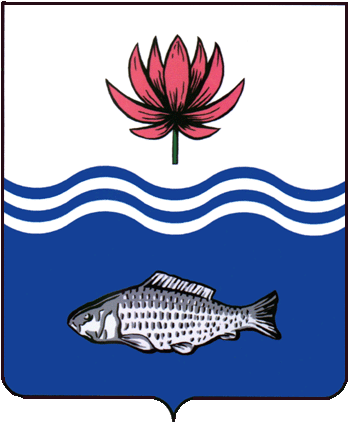 АДМИНИСТРАЦИЯ МУНИЦИПАЛЬНОГО ОБРАЗОВАНИЯ "ВОЛОДАРСКИЙ МУНИЦИПАЛЬНЫЙ РАЙОН АСТРАХАНСКОЙ ОБЛАСТИ"ПОСТАНОВЛЕНИЕОб утверждении Положения о подготовке населения Володарского муниципального района  в области гражданской обороны Руководствуясь Федеральным законом от 12 февраля 1998 года № 28-ФЗ                 «О гражданской обороне», постановлением Правительства Российской Федерации от 02 ноября 2000 года № 841 «Об утверждении Положения                     о подготовке населения в области гражданской обороны», в целях организации и осуществления подготовки населения Володарского  муниципального района в области гражданской обороны, администрация муниципального образования «Володарский район»  ПОСТАНОВЛЯЕТ:1. Утвердить прилагаемое Положение о подготовке населения Володарского муниципального района   в области гражданской обороны (приложение 1).2.	Сектору информационных технологий организационного отдела администрации муниципального образования «Володарский район» (Петрухин) разместить настоящее постановление на официальном сайте администрации муниципального образования «Володарский район».3. Постановление администрации муниципального образования «Володарский район»  от 18.03.2022 г. № 365 «О подготовке населения в области гражданской обороны и защиты от чрезвычайных ситуаций» считать утратившим силу. 4.	Главному редактора МАУ "Редакция газеты "Заря Каспия" (Мусралиева) опубликовать настоящее постановление в районной газете «Заря Каспия».5.	Настоящее постановление администрации муниципального образования «Володарский район» вступает в силу со дня его официального опубликования.6.	Контроль за исполнением настоящего постановления возложить на и.о. заместителя главы администрации муниципального образования «Володарский район» по оперативной работе Джумамухамбетову И.В.Глава муниципального образования«Володарский район»				                           Х.Г. ИсмухановПриложение №1к постановлению администрациимуниципального образования«Володарский район»от 09.02.2024 г. № 134Положениео подготовке населения Володарского муниципального районав области гражданской обороны1. Настоящее Положение разработано в соответствии с Федеральным  законом от 12 февраля 1998 г. № 28-ФЗ «О гражданской обороне», Положением о подготовке населения в области гражданской обороне, утвержденным постановлением Правительства Российской Федерации от 02.ноября 2000 г. № 841 и определяет основные задачи органов местного самоуправления и организаций, а также порядок и формы (приложение к Положению) подготовки населения Володарского муниципального района  (далее-района) в области гражданской обороны.2. Основными задачами подготовки населения в области гражданской обороны являются:а) изучение способов защиты от опасностей, возникающих при военных конфликтах или вследствие этих конфликтов, а также при чрезвычайных ситуациях природного и техногенного характера, порядка действий по сигналам оповещения, приемов оказания первой помощи, правил пользования коллективными и индивидуальными средствами защиты,           освоение практического применения полученных знаний;б) совершенствование навыков лиц, указанных в подпунктах «а» и «б» пункта 3 настоящего Положения по организации и проведению мероприятий по гражданской обороне;в) овладение личным составом нештатных аварийно-спасательных формирований, нештатных формирований по обеспечению выполнения мероприятий по гражданской обороне и спасательных служб  (далее - формирования и службы) приемами и способами действий по защите населения, материальных и культурных ценностей от опасностей, возникающих при военных конфликтах или вследствие этих конфликтов, а также при чрезвычайных ситуациях природного и техногенного характера.3. Лица, подлежащие обучению подразделяются на следующие группы:а) главы муниципальных образований и руководители организаций (далее - руководители);б) работники органов местного самоуправления Володарского района и организаций, включенные в состав структурных подразделений, уполномоченных на решение задач в области гражданской обороны, эвакуационной комиссии Володарского района, а также комиссий по вопросам  повышения устойчивости функционирования объектов экономики (далее - работники  гражданской обороны), руководители, педагогические работники , а  также преподаватели предмета «Основы  безопасности жизнедеятельности» и дисциплины «Безопасность жизнедеятельности» организаций, осуществляющих образовательную деятельность по основным общеобразовательным программам (кроме образовательных программ дошкольного образования);должностные лица местного самоуправления, возглавляющие местные  администрации (исполнительно – распорядительные органы муниципальных  образований), и руководители организаций (далее-руководители); в) руководители и личный состав формирований и служб Володарского района;г) физические лица, вступившие в трудовые отношения с работодателем (далее - работающее население);д) обучающиеся организаций, осуществляющих образовательную деятельность по основным общеобразовательным программам (кроме образовательных программ дошкольного образования);е) физические лица, не состоящие в трудовых отношениях с работодателем (далее - неработающее население).4. Подготовка населения Володарского района в области гражданской обороны осуществляется в рамках единой системы подготовки населения в области гражданской обороны и защиты от чрезвычайных ситуаций природного и техногенного характера по формам согласно приложению с использованием форм подготовки, определенных постановлением Правительства Российской Федерации от 02 ноября 2000 года № 841 «Об утверждении Положения о подготовке населения в области гражданской обороны».Подготовка является обязательной и проводится в организациях, осуществляющих образовательную деятельность по основным общеобразовательным программам (кроме образовательных программ дошкольного образования), образовательным программам среднего профессионального образования и образовательным программам высшего образования, в учебно-методических центрах по гражданской обороне  и чрезвычайным ситуациям субъектов Российской Федерации и в других организациях, осуществляющих образовательную деятельность по дополнительным профессиональным программам в области гражданской обороны, по месту работы, учебы и месту жительства граждан. Дополнительное профессиональное образование или курсовое  обучение в области гражданской обороны работников гражданской обороны, руководителей организаций, продолжающих работу в военное время, проводится не реже одного раза в 5 лет, повышение квалификации преподавателей предмета «Основы безопасности жизнедеятельности» и дисциплины «Безопасность жизнедеятельности» организаций, осуществляющих образовательную деятельность, а также работников учебно-методических центров и курсов гражданской обороны - не реже одного раза в 3 года. Для указанных категорий лиц, впервые назначенных на должность, повышение квалификации или курсовое обучение в области гражданской обороны проводится в течение первого года работы.Подготовка групп населения, указанных в подпунктах «а» - «г» пункта 3 настоящего Положения, в организациях, осуществляющих образовательную деятельность по дополнительным профессиональным программам в области гражданской обороны, в том числе в учебно-методических центрах на курсах гражданской обороны , а также в организациях по месту работы граждан по программам курсового обучения и инструктажа в области гражданской обороны осуществляется  по соответствующим программам, разрабатываемым на основе соответственно примерных дополнительных профессиональных программ, примерных программ курсового обучения и инструктажа в области гражданской обороны, утверждаемых Министерством Российской Федерации по делам гражданской обороны, чрезвычайным ситуациям и ликвидации последствий стихийных бедствий.Обучение в области гражданской обороны лиц, обучающихся в организациях, осуществляющих образовательную деятельность по основным общеобразовательным программам (кроме образовательных программ дошкольного образования), осуществляется в соответствии  с федеральными государственными образовательными стандартами и с учетом соответствующих примерных основных образовательных программ.5. В целях организации и осуществления подготовки населения района в области гражданской обороны администрация района в лице начальника отдела по делам ГО и ЧС и мобилизационной работе администрации района:организуют и проводят подготовку населения Володарского района в области гражданской обороны;осуществляют подготовку личного состава формирований и служб  района;проводят учения и тренировки по гражданской обороне;осуществляют организационно-методическое руководство и контроль за подготовкой в области гражданской обороны работников, личного состава формирований и служб организаций, находящихся на территориях  района;создает, оснащает учебно-консультационные пункты по гражданской обороне и организуют их деятельность либо обеспечивает дополнительное профессиональное образование, курсовое обучение соответствующих групп населения и оказание населению консультационных услуг в области гражданской обороны в других организациях;организации:разрабатывают с учетом особенностей деятельности организаций и на основе примерных программ, утвержденных Министерством Российской Федерации по делам гражданской обороны, чрезвычайным ситуациям и ликвидации последствий стихийных бедствий, программы курсового обучения личного состава формирований и служб организаций в области гражданской обороны;осуществляют курсовое обучение в области гражданской обороны  личного состава формирований и служб, создаваемых в организации;создают и поддерживают в рабочем состоянии соответствующую учебно-материальную базу;разрабатывают программу проведения с работниками организации вводного инструктажа по гражданской обороне;организуют и проводят вводный инструктаж по гражданской обороне с вновь принятыми работниками организаций в течение первого месяца их работы;планируют и проводят учения и тренировки по гражданской обороне.Организуют дополнительное профессиональное образование или курсовое обучение в области гражданской обороны своих работников из числа  лиц, указанных в абзаце третьем пункта 4 настоящего Положения.Приложение к Положению Формы подготовки в области гражданской обороны(по группам лиц, подлежащих подготовке)1. Должностные лица местного самоуправления, возглавляющие местные администрации (исполнительно – распорядительные органы муниципальных образований) и руководители организаций:2. Работники гражданской обороны, руководители организаций, продолжающих работу в военное время:а) самостоятельная работа с нормативными документами по вопросам организации, планирования и проведения мероприятий по гражданской обороне;б) изучение своих функциональных обязанностей по гражданской обороне;в) личное участие в учебно-методических сборах, учениях, тренировках и других плановых мероприятиях по гражданской обороне.2. Работники гражданской обороны, руководители организаций, продолжающих работу в военное время:а) самостоятельная работа с нормативными документами по вопросам организации, планирования и проведения мероприятий по гражданской обороне;б) дополнительное профессиональное образование или курсовое             обучение в области гражданской обороны в организациях, осуществляющих образовательную деятельность по дополнительным профессиональным программам в области гражданской обороны, находящихся в ведении Министерства Российской Федерации по делам гражданской обороны, чрезвычайным ситуациям и ликвидации последствий стихийных бедствий, других федеральных органов исполнительной власти, в других организациях, осуществляющих образовательную деятельность по дополнительным профессиональным программам в области гражданской обороны, в том числе в учебно-методических центрах;в) участие в учениях, тренировках и других плановых мероприятиях  по гражданской обороне;г) участие руководителей (работников) структурных подразделений, уполномоченных на решение задач в области гражданской обороны, муниципальных образований и организаций в тематических и проблемных обучающих семинарах (вебинарах) по гражданской обороне, проводимых под руководством вышестоящих органов, осуществляющих управление гражданской обороной.3. Личный состав формирований и служб гражданской обороны:а) курсовое обучение руководителей формирований и служб гражданской обороны в учебно-методических центрах или в других организациях, осуществляющих образовательную деятельность по дополнительным профессиональным программам в области гражданской обороны и защиты от чрезвычайных ситуаций;б) курсовое обучение личного состава формирований и служб по месту работы;в) участие в учениях и тренировках по гражданской обороне, в т.ч. посещение консультаций, лекций, демонстраций  учебных фильмов .4. Работающее население:а) курсовое обучение в области гражданской обороны по месту работы.б) прохождение вводного инструктажа по гражданской обороне по месту жительства;в) участие в учениях, тренировках и других плановых мероприятиях по гражданской обороне;г) самостоятельное изучение способов защиты от опасностей, возникающих при военных  конфликтах или вследствие этих конфликтов; 5.  Обучающиеся:а) обучение (в учебное время) по предмету «Основы безопасности жизнедеятельности» и дисциплины «Безопасность жизнедеятельности»; б) участие в учениях и тренировках по гражданской обороне; в) чтение памяток, листовок и пособий, прослушивание радиопередач и просмотр телепрограмм по тематике гражданской обороны. 6. Неработающее население (по месту жительства):а) посещение мероприятий, проводимых по тематике гражданской обороны (беседы, лекции, вечера вопросов и ответов, консультации, показ,  учебных фильмов и другое);б) участие в учениях  по гражданской обороне; в) чтение памяток, листовок и пособий, прослушивание радиопередач и просмотр телепрограмм по тематике гражданской обороны. Верно:           от 09.02.2024 г.N  134